ETJ0009 Exhibit 1 For the contract period ending October 31, 2011, ETF will be closed on the following days. This list includes holiday closures:2010November 25 (holiday)November 26 (furlough)December 24 (holiday)December 31 (holiday)2011January 17 (holiday)February 21 (furlough)May 27 (furlough)May 30 (holidayJuly 4 (holiday)September 5 (holiday)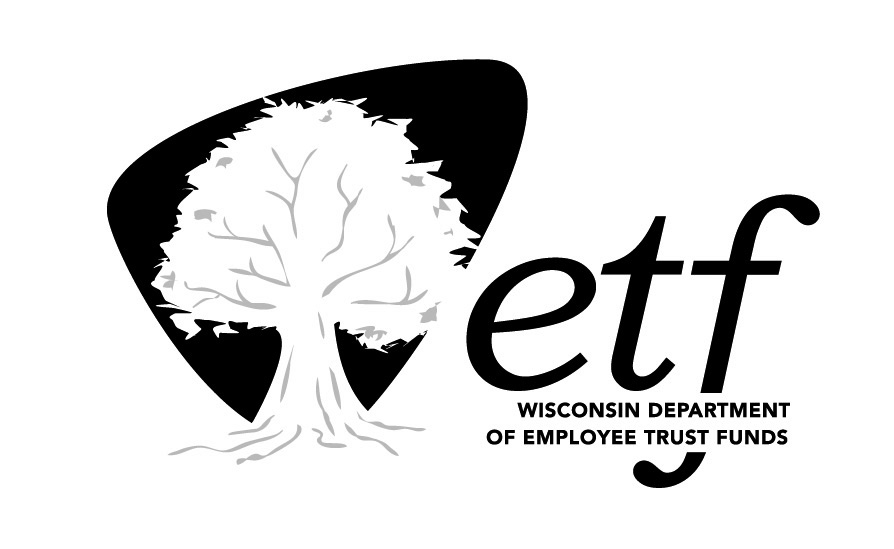 